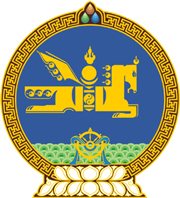 МОНГОЛ  УЛСЫН  ХУУЛЬ2018 оны 01 сарын 19 өдөр				                       Төрийн ордон, Улаанбаатар хотЭРҮҮЛ МЭНДИЙН ТУХАЙ ХУУЛЬД ӨӨРЧЛӨЛТ ОРУУЛАХ ТУХАЙ	1 дүгээр зүйл.Эрүүл мэндийн тухай хуулийн 34 дүгээр зүйлийг доор дурдсанаар өөрчлөн найруулсугай:“34 дүгээр зүйл.Донорын цус, цусан бүтээгдэхүүн, эс, эд, эрхтнийг     эмчилгээний зориулалтаар авах, шинжлэх,               боловсруулах,  хадгалах, тээвэрлэх, шилжүүлэн              суулгах, устгах, улсын хилээр нэвтрүүлэх	34.1.Донорын цус, цусан бүтээгдэхүүн, эс, эд, эрхтнийг эмчилгээний зориулалтаар авах, шинжлэх, боловсруулах, хадгалах, тээвэрлэх, шилжүүлэн суулгах, устгах, импортлох, экспортлох асуудлыг хуулиар зохицуулна.”2 дугаар зүйл.Энэ хуулийг Донорын тухай хууль /Шинэчилсэн найруулга/ хүчин төгөлдөр болсон өдрөөс эхлэн дагаж мөрдөнө.		МОНГОЛ УЛСЫН 		ИХ ХУРЛЫН ДАРГА					 М.ЭНХБОЛД